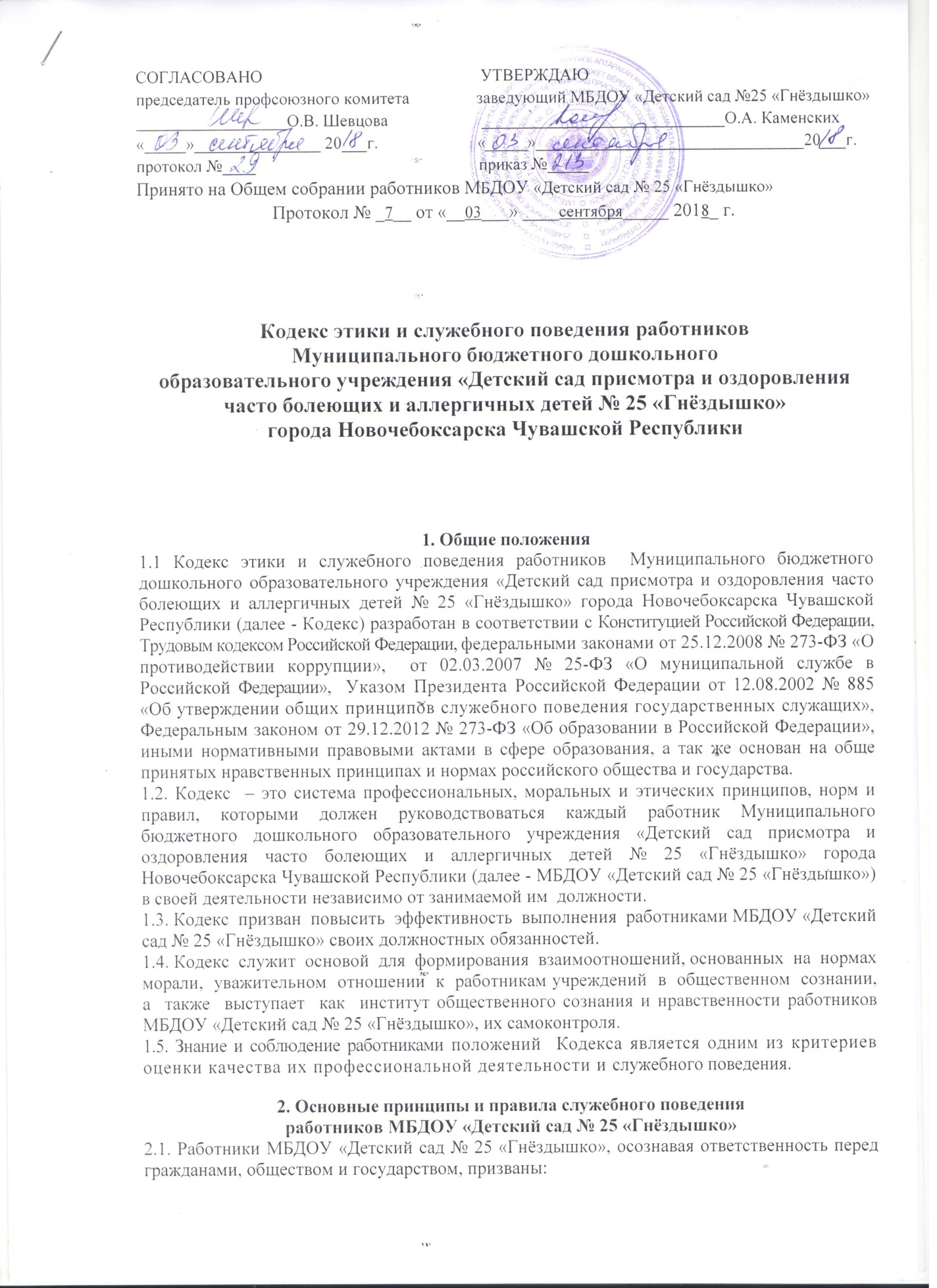 -  исходить из того, что признание, соблюдение и защита прав и свобод человека и гражданина определяют основной смысл и содержание деятельности МБДОУ «Детский сад № 25 «Гнёздышко»; -  соблюдать Конституцию Российской Федерации, законодательство Российской Федерации, не допускать нарушение законов и иных нормативных правовых актов исходя из политической, экономической целесообразности либо по иным мотивам;-   обеспечивать эффективную работу МБДОУ «Детский сад № 25 «Гнёздышко»;-   осуществлять свою деятельность в пределах предмета и целей деятельности  МБДОУ «Детский сад № 25 «Гнёздышко»;- при исполнении должностных обязанностей не оказывать предпочтения каким-либо профессиональным или социальным группам и организациям, быть независимыми от влияния отдельных граждан, профессиональных или социальных групп и организаций;-  исключать действия, связанные с влиянием каких-либо личных, имущественных (финансовых) и иных интересов, препятствующих добросовестному исполнению  должностных обязанностей; -  соблюдать беспристрастность, исключающую возможность влияния на их деятельность решений политических партий и общественных объединений;-  соблюдать нормы профессиональной этики и правила делового поведения;-  проявлять корректность и внимательность в обращении с детьми, родителями (законными представителями ребенка), коллегами по работе, должностными лицами и другими гражданами;-  проявлять терпимость и уважение к обычаям и традициям народов России и других государств, учитывать культурные и иные особенности различных этнических, социальных групп и конфессий, способствовать межнациональному и межконфессионному согласию; -  воздерживаться от поведения, которое могло бы вызвать сомнение в добросовестном исполнении работником должностных обязанностей, а также избегать конфликтных ситуаций, способных нанести ущерб авторитету, репутации работника и репутации образовательного учреждению в целом; -  не создавать условия для получения надлежащей выгоды, пользуясь своим служебным положением; -  воздерживаться от публичных высказываний, суждений и оценок в отношении деятельности  МБДОУ «Детский сад № 25 «Гнёздышко», его руководителя, если это не входит в должностные обязанности работника; -  соблюдать установленные в МБДОУ «Детский сад № 25 «Гнёздышко» правила предоставления служебной информации и публичных выступлений; - уважительно относиться к деятельности представителей средств массовой информации по информированию общества о работе МБДОУ «Детский сад № 25 «Гнёздышко»;-  постоянно стремиться к обеспечению как можно более эффективного распоряжения ресурсами, находящимися в сфере ответственности работника  МБДОУ «Детский сад № 25 «Гнёздышко»; -  противодействовать проявлениям коррупции и предпринимать меры по ее профилактике в порядке, установленном действующим законодательством,- проявлять при исполнении должностных обязанностей честность, беспристрастность и справедливость, не допускать коррупционно опасного поведения (коррупционно опасным поведением применительно к настоящему Кодексу считается такое действие или бездействие сотрудника, которое в ситуации конфликта интересов создаёт предпосылки и условия для получения им корыстной выгоды и (или) преимуществ как для себя, так и для иных лиц, организаций, учреждений, чьи интересы прямо или косвенно отстаиваются сотрудником, незаконно использующим своё служебное положение).Коррупционно опасной является любая ситуация в служебной деятельности, создающая возможность нарушения норм, ограничений и запретов, установленных для сотрудника законодательством Российской Федерации.2.2. В соответствии со ст.21 Трудового кодекса  Российской Федерации работник обязан:- добросовестно выполнять свои трудовые обязанности, возложенные на него трудовым договором;- соблюдать правила внутреннего трудового распорядка;- соблюдать трудовую дисциплину;- выполнять установленные нормы труда;- соблюдать требования по охране труда и обеспечению безопасности труда;- бережно относиться к имуществу работодателя (в том числе к имуществу третьих лиц, находящемуся у работодателя, если работодатель несет ответственность за сохранность этого имущества) и других работников;- незамедлительно сообщить работодателю либо непосредственному руководителю о возникновении ситуации, представляющей угрозу жизни и здоровью людей, сохранности имущества работодателя (в том числе имущества третьих лиц, находящегося у работодателя, если работодатель несет ответственность за сохранность этого имущества) и других работников2.3. Этические нормы использования средств мобильной связи.- Во время образовательного процесса, ухода и присмотра за детьми, совещаний, педсоветов, собраний, праздников,  звук мобильного телефона необходимо переводить в беззвучный режим. - Запрещается использование в МБДОУ «Детский сад № 25 «Гнёздышко» в рабочее время гарнитуры мобильных телефонов. - На время телефонного разговора запрещено оставлять воспитанников без присмотра.- Разговор по мобильному телефону не должен быть длительным. 2.4. В целях противодействия коррупции работнику МБДОУ «Детский сад № 25 «Гнёздышко» рекомендуется: -   вести себя достойно, действовать в строгом соответствии со своими должностными обязанностями, принципами и нормами профессиональной этики; -  избегать ситуаций, провоцирующих причинение вреда его деловой репутации, авторитету работника ДОУ; -  доложить об обстоятельствах конфликта (неопределённости) непосредственному начальнику;  -  обратиться в комиссию по трудовым спорам и профессиональной этике ДОУ в случае, если руководитель не может разрешить проблему,  либо сам вовлечён в ситуацию этического конфликта или этической неопределённости.2.5.  Работник ДОУ может обрабатывать и передавать служебную информацию при соблюдении действующих в государственных учреждениях РФ  норм и требований, принятых в соответствии с законодательством Российской Федерации. Работник обязан принимать соответствующие меры по обеспечению безопасности и конфиденциальности информации, за несанкционированное разглашение которой он несет ответственность или (и) которая стала известна ему в связи с исполнением им должностных обязанностей.2.6.  Работник, наделенный организационно-распорядительными полномочиями по отношению к другим работникам, должен стремиться быть для них образцом профессионализма, безупречной репутации, способствовать формированию в организации  благоприятного для эффективной работы морально-психологического климата.Работник, наделенный организационно-распорядительными полномочиям по отношению к другим работникам, призван: -  принимать меры по предупреждению коррупции, а также меры к тому, чтобы подчиненные ему работники не допускали коррупционно-опасного поведения, своим личным поведением подавать пример честности, беспристрастности и справедливости; -  не допускать случаев принуждения работников к участию в деятельности политических партий, общественных объединений и религиозных организаций; -   по возможности принимать меры по предотвращению или урегулированию конфликта интересов в случае, если ему стало известно о возникновении у работника личной заинтересованности, которая приводит или может привести к конфликту интересов.2.7. Работники МБДОУ «Детский сад № 25 «Гнёздышко» не содействуют проявлениям коррупции и предпринимают меры по ее профилактике.2.8. Работники МБДОУ «Детский сад № 25 «Гнёздышко» при исполнении ими должностных обязанностей не допускают личную заинтересованность, которая приводит к конфликту интересов.2.9. Работники МБДОУ «Детский сад № 25 «Гнёздышко» уведомляют представителя нанимателя, органы прокуратуры Российской Федерации обо всех случаях обращения к нему каких – либо лиц в целях склонения его к совершению коррупционных  правонарушений.    Уведомление о фактах обращения в целях склонения к совершению коррупционных правонарушений, за исключением случаев, когда по данным фактам проведена или проводится проверка, является должностной бдительностью.2.10. Работнику МБДОУ «Детский сад № 25 «Гнёздышко» запрещается получать в связи с исполнением им должностных обязанностей вознаграждения от физических и юридических  лиц (подарки, денежное вознаграждение, ссуды, услуги материального характера, плату за развлечения,  отдых, за пользование транспортом).    Подарки, полученные в связи с протокольными мероприятиями, со служебными командировками и с другими официальными мероприятиями признаются собственностью администрации и передаются по акту в администрацию.2.11. В ходе профессиональной деятельности работник МБДОУ «Детский сад № 25 «Гнёздышко»  не  допускает  получения  личной  материальной  или  иной  выгоды  за  счет работников обслуживаемых учреждений, а также  иных граждан. 2.12. Заведующий дошкольным учреждением, наделенный организационно распорядительными полномочиями принимает меры:- по предотвращению и урегулированию конфликта;- по предупреждению коррупции;- не допускает случаев принуждения работников к участию в деятельности политических партий и общественных объединений.2.13. Заведующий дошкольным образовательным учреждением, наделенный организационно распорядительными полномочиями, принимает меры к тому, чтобы подчиненные ему работники не допускали коррупционно опасного поведения, своим личным поведением подает пример честности, беспристрастия и справедливости.2.14. Заведующий дошкольным учреждением, наделенный организационно распорядительными полномочиями, несет ответственность за действия или бездействие подчиненных ему сотрудников, нарушающих принципы этики и правила служебного поведения, если он не принял меры по недопущению таких действий или бездействия.2.15. Руководитель ДОУ обязан представлять сведения о доходах, об имуществе и обязательствах имущественного характера в соответствии с законодательством Российской Федерации.3. Этические правила служебного поведения.3.1. Работники дошкольного учреждения исходят из конституционных положений о том, что человек, его права и свободы являются высшей ценностью,  и каждый гражданин имеет право на неприкосновенность частной жизни, личную и семейную тайны, защиту чести, достоинства своего доброго имени.3.2. В служебном поведении работник дошкольного учреждения воздерживается от:- любого вида высказываний и действий дискриминационного характера по признакам пола, возраста, расы, национальности, языка, гражданства, социального, имущественного или семейного положения, политических или религиозных представлений.- грубости, проявлений пренебрежительного тона, заносчивости, предвзятых замечаний, предъявления неправомерных, незаслуженных обвинений.- угроз, оскорбительных выражений или реплик, действий препятствующих нормальному общению или провоцирующих противоправное поведение.Курение в помещениях, на территории МБДОУ «Детский сад № 25 «Гнёздышко»   запрещено.3.3. Работники МБДОУ «Детский сад № 25 «Гнёздышко»  призваны способствовать своим служебным поведением установлению в коллективе деловых взаимоотношений и конструктивного сотрудничества друг с другом. Должны быть вежливы, доброжелательны, корректны, внимательны и проявлять терпимость в общении с коллегами, родителями (законными представителями) воспитанников.3.4.  Работник  МБДОУ «Детский сад № 25 «Гнёздышко» общается  с  коллегами  на  основе профессиональных  интересов  и  убеждений,  в  отношении  к  профессии  и обществу придерживается следующих правил: - участвует в формировании корпоративной культуры и следует ей в целях эффективной совместной работы и взаимопомощи; - соблюдает  принцип  конфиденциальности  личной  информации  коллег  и граждан; - не  совершает  действия,  которые  прямо  или  косвенно  могут  нанести ущерб интересам учреждения и деловой репутации коллег; - соблюдает  установленные  законом  меры  по  предотвращению  насилия, распространения  расовой  и  религиозной  ненависти,  национальной, политической и другой дискриминации; - способствует  позитивному  межкультурному  диалогу  этнических, языковых  и  культурных  групп,  не  отдавая  предпочтений  политическим, религиозным и другим организациям, представленным в обществе.3.5. Внешний вид работников дошкольного образовательного учреждения при исполнении ими должностных обязанностей в зависимости от условий службы и формата служебного мероприятия способствует уважительному отношению граждан, соответствует общепринятому деловому стилю, который  отличают  официальность, сдержанность, традиционность, аккуратность.4. Ответственность за нарушение положений Кодекса.4.1. Нарушение работником МБДОУ «Детский сад № 25 «Гнёздышко» положений настоящего Кодекса подлежит моральному осуждению на заседании комиссии по соблюдению требований к служебному поведению и урегулированию конфликта интересов: применение к работнику мер юридической ответственности.4.2.  Работник  МБДОУ «Детский сад № 25 «Гнёздышко» должен  осознавать,  что  явное  и систематическое нарушение норм данного Кодекса несовместимо с дальнейшей профессиональной деятельностью в МБДОУ «Детский сад № 25 «Гнёздышко».4.3.  В  случаях,  предусмотренных  федеральными  законами,  нарушение положений Кодекса влечет применение к работнику МБДОУ «Детский сад № 25 «Гнёздышко» мер дисциплинарной ответственности. 4.4. Соблюдение работниками  МБДОУ «Детский сад № 25 «Гнёздышко» положений Кодекса учитывается  при  проведении  аттестаций,  а  также  при  применении дисциплинарных взысканий. 5. Порядок вступления в силу настоящего Кодекса 5.1.  Настоящий  Кодекс  вступает  в  силу  со  дня  его  утверждения заведующим МБДОУ «Детский сад № 25 «Гнёздышко»5.2. Положение Кодекса распространяются на работников МБДОУ «Детский сад № 25 «Гнёздышко»  с момента ознакомления с настоящим Кодексом.  Заведующий МБДОУ «Детский сад № 25 «Гнёздышко»                                    О.А. Каменских  